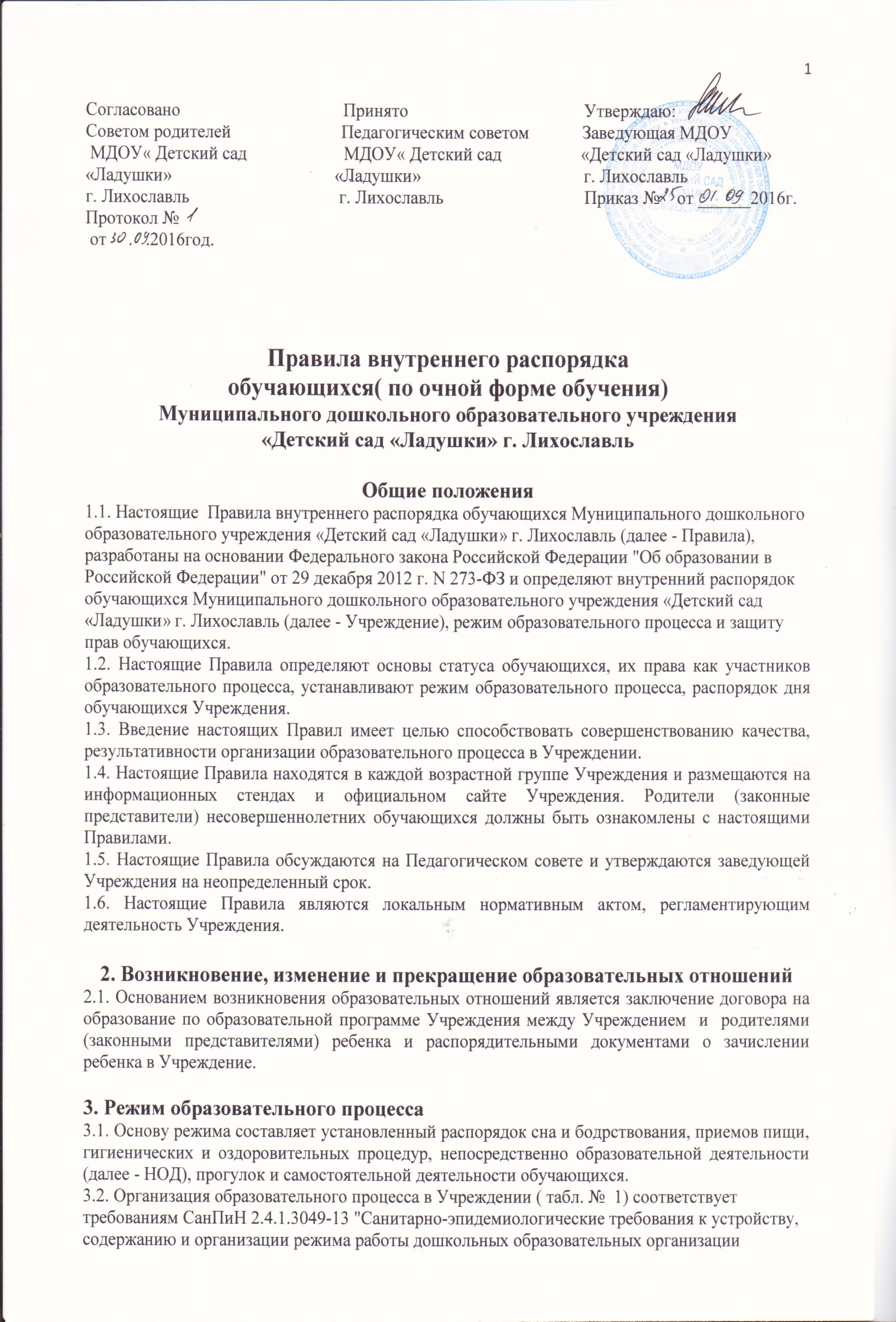 Режим дня для разных возрастных группМуниципального дошкольного образовательного учреждения«Детский сад «Ладушки» г. Лихославльс10,5 часовым пребыванием  (Холодный период)1).п.11.5 Продолжительность прогулок составляет 3-4 ч., проводятся 2 раза в день (1-я пол. дня и 2-я пол. дня);           2) п. 11.7 Продолжительность СНА: для детей от 1,5 до 3 лет – не менее 3 часов; для детей с 3 до 7 лет  - 2 часа;          3).п. 11.8 Самостоятельная деятельность детей 3-7 лет (игры, подготовка к НОД, личная гигиена) не менее 3-4 часов 4).п. 11.9 Продолжительность НОД:  для детей от 1,5 до 3 лет не должна превышать 10 мин (НОД можно проводить в 1-ю и 2-ю пол. дня); для детей от 3-4 лет не более 15 мин. (вся НОД проводится только в 1-ю пол. дня; Макс. допустимый объем  образ.  нагрузки в 1-ю половину дня – 30 мин); для детей от 4 до 5 лет – не более 20 мин (вся НОД проводится только в 1-ю половину дня; Максимальный допустимый объем  образовательной  нагрузки в 1-ю половину дня –40 мин); для детей 5-6 лет – не более 25 мин. (НОД можно проводить в 1-ю и 2-ю половину дня; В 1-ю половину дня максимальный объем образовательной нагрузки – 45 мин); для детей 6-7 лет – не более 30 мин. (НОД можно проводить в 1-ю и 2-ю половину дня; В 1-ю пол.дня мак. объем образ. нагрузки – 1,5 часа)Режим дня для разных возрастных группМуниципального дошкольного образовательного учреждения«Детский сад «Ладушки» г. Лихославльс10,5 часовым пребыванием  (летний период)Режим дня разработан с учетом сезонных изменений, требований СанПин и концепцией образовательной программы. Все режимные моменты отслеживаются администрацией и медицинским персоналом.4. Права обучающихся в Учреждении4.1. Каждый  обучающийся имеет право: • на получение общедоступного и бесплатного дошкольного образования;• на получение дошкольного образования на государственном языке  Российской Федерации;• на  предоставление условий для обучения с учетом особенностей их психофизического развития и состояние здоровья, в том числе получение социально-педагогической помощи;• на уважение человеческого достоинства защиту от всех форм физического и психического насилия, оскорбления личности, охрана жизни и здоровья;• на свободу совести информации, свободное выражение собственных взглядов и убеждений;• удовлетворение физиологических потребностей (в питании, сне, отдыхе и др.) в соответствии с его возрастом и индивидуальными особенностями развития.• получение квалифицированной помощи в коррекции имеющихся недостатков развития;• образование в соответствии с федеральными государственными образовательными стандартами дошкольного образования; • на перевод в другую образовательную организацию, реализующую образовательную программу дошкольного образования;• на развитие творческих способностей и интересов,  включая участие в конкурсах, выставках, смотрах, физкультурных и спортивных мероприятиях, и других массовых мероприятиях;• на поощрение за успехи в физкультурной, спортивной, общественной и творческой деятельности;• на бесплатное пользование во время получения образования учебными пособиями, учебно-методическими материалами средствами обучения и воспитания;• получение дополнительных (в том числе платных) образовательных и медицинских услуг.5.Поощрения и дисциплинарное воздействие5.1. Меры дисциплинарного взыскания не применяются к обучающимся по образовательным программам дошкольного образования.5.2. Дисциплина в Учреждении поддерживается на основе уважения человеческого достоинства обучающихся, педагогических работников. Применение физического и (или) психического насилия по отношению к обучающихся Учреждения не допускается.5.3 Поощрения, обучающимся Учреждения,  проводится по итогам конкурсов, соревнований и других мероприятий в виде: вручения грамот, благодарственных писем, сертификатов, сладких призов и подарков.6. Защита прав обучающихся6.1. Родители (законные представители) несовершеннолетних обучающихся имеют право:•  на обучение и воспитание детей;• на получение образования на государственном языке Российской Федерации;• выбирать до завершения получения ребенком дошкольного образования с учетом мнения родителей (законных представителей) ребёнка, а также с учетом рекомендаций психолого-медико-педагогической комиссии (при их наличии) формы получения образования, формы обучения.• дать ребенку дошкольное образование в семье. Ребенок, получающей образование в семье, по решению его родителей (законных представителей) с учетом его мнения на любом этапе обучения вправе продолжить образование в образовательной организации;• знакомиться с Уставом Учреждения, лицензией на осуществление образовательной деятельности, со свидетельством государственной регистрации, с учебно-программной документацией и другими документами, регламентирующими организацию и осуществление образовательной деятельности;• знакомиться с содержанием образования, используемыми методами обучения и воспитания, образовательными технологиями;• защищать права и законные интересы обучающихся;• получать информацию о все видах планируемых обследований (психологических, психолого-педагогических) обучающихся, давать согласие на проведение таких обследований или участие в таких обследованиях, отказаться от их проведения или участие в них, получать информацию о результатах проведенных обследований обучающихся;• принимать участие в управлении Учреждения в форме, определяемой Уставом Учреждения;• присутствовать при обследовании детей психолого-медико-педагогической комиссией, обсуждение результатов обследования и рекомендации, полученных по результатам обследований, высказывать свое мнение относительно предлагаемых условий для организации обучения и воспитания детей;• обжалование актов Учреждения в установленном законодательством Российской Федерации порядке;• обращаться в комиссию по урегулированию споров между участниками образовательных отношений, в том числе по вопросам о наличии или об отсутствии конфликта интересов педагогического работника;• при наличии оснований для жалоб на Учреждение или работника  предварительно обсудить вопросы с заведующей Учреждением и работником, имеющим к этому отношение;• направить в Отдел образования администрации Лихославльского района обращения о применении к работникам Учреждения, нарушающим и (или) ущемляющим права обучающихся, родителей (законных представителей) несовершеннолетних обучающихся, дисциплинарных взысканий;• использовать не запрещённые законодательством Российской Федерации иные способы защиты прав и законных интересов;• родители (законные представители) несовершеннолетних обучающихся, обеспечивающие получение детьми дошкольного образования в форме семейного образования, имеют право на получение методической, психолого-педагогической, диагностической и консультативной помощи без взимания платы.6.2. Комиссия по урегулированию споров между участниками образовательных отношений создается в целях урегулирования разногласий между участниками образовательных отношений по вопросам реализации права на образование, в том числе в случаях возникновения конфликта интересов педагогического работника, вопросам применения локальных нормативных актов Учреждения.6.3 Порядок создания, организации работы, принятия решений комиссией, по урегулированию споров,  между участниками образовательных отношений и их исполнения устанавливается локальным нормативным актом «Положение о конфликтной комиссии по  урегулированию споров между участниками образовательных отношений» в Муниципальном дошкольном образовательном учреждении «Детский сад «Ладушки» г. Лихославль,  который принимается с учетом мнения Совета родителей (законных представителей) несовершеннолетних обучающихся Учреждения, а также СоветаУчреждения.РежимныемероприятияВозрастные группы ДОУВозрастные группы ДОУВозрастные группы ДОУВозрастные группы ДОУВозрастные группы ДОУРежимныемероприятия2-3 года3-4 года4-5 лет5-6 лет6-7 летПрием детей;Самостоятельная деятельность детей730-810(40 мин)730-810(40 мин)730-810(40 мин)730-810(40 мин)730-810(40 мин)Утренняя гимнастика810-815(5 мин)810-815(5 мин)810-817(7 мин)810-820(10 мин)810-820(10 мин)Самостоятельная деятельность детей815-825(10 мин)815-825(10 мин)817-830(13 мин)820-830(10 мин)820-830(10 мин)Подготовка к завтраку,ЗАВТРАК825-850(25 мин)825-845(20 мин)830-845(15 мин)830-845(15 мин)830-845(15 мин)Самостоятельная деятельность детей850-900(10 мин)845-900(15 мин.)845-900(15 мин)845-900(15 мин)845-900(15 мин)ЗАНЯТИЕ №1900-910(10 мин)900-915(15 мин.)900-920(20 мин)900-925(25 мин0900-930(30 мин)Самостоятельная деятельность детей910-920(10 мин)915-925(10 мин)920-930(10мин)925-935(10 мин)930-940(10 мин)ЗАНЯТИЕ №2920-930(10 мин)925-940(15 мин)930-950(20 мин)935-1055(20 мин)940-1010(30 мин)Самостоятельная деятельность детей-940-950(10 мин)950-1000(10 мин)1055-1010(15 мин)1020-1020(10 мин)Подготовка к прогулке930-940(10 мин)950-1000(10 мин)1000-1010(10 мин)1010-1020(10 мин)1020-1025(5 мин)ПРОГУЛКАСамостоятельная  деятельность детей  на прогулке940-1130(1ч 50 мин)1000-1200(2 ч)1010-1210(2 ч)1020-1220(2 ч)1025-1225(2 ч)ПРОГУЛКАСамостоятельная  деятельность детей  на прогулке45 мин     35 мин.30 мин.35 мин.    40 мин.Самостоятельная деятельность детей-1200-1210(10 мин)1210-1230(20 мин)1220-1235(15 мин)1225-1235(10 мин)Подготовка к обедуОБЕД1130-1150(20 мин)1210-1235(25 мин)1230-1250(20 мин)1235-1255(20 мин)1235-1255(20 мин)Подготовка ко сну1150-1200(10 мин)1235-1250(15 мин)1250-1300(10 мин)1255-1300(5 мин)1255-1300(5 мин)СОН1200-1500(3 ч.)1250-1500(2ч 10 мин)1300-1500(2 ч)1300-1500(2ч.)1300-1500(2 ч.)Подъем;Самостоятельная деятельность детей1500-1510(10 мин)1500-1510(10 мин)1500-1510(10 мин)1500-1510(10 мин)1500-1505(5 мин)ЗАНЯТИЕ №31510-1520(10 мин)--1510-1535(25 мин)1505-1535(30 мин)Самостоятельная деятельность детей1520-1530(10 мин)1510-1535(25 мин)1510-1535(25 мин)1535-1540(5 мин)1535-1540(5 мин)Подготовка к полдникуПОЛДНИК1530-1550(20 мин)1535-1550(15 мин)1535-1550(15 мин)1540-1555(15 мин01540-1555(15 мин)Подготовка к прогулке1550-1600(10 мин)1550-1600(10 мин)1550-1600(10 мин)1555-1600(5 мин)1555-1600(5 мин)ПРОГУЛКАСамострельная  деятельность детей на прогулке; Уход домой.1600-1800(2 ч)1600-1800(2 ч.)1600-1800(2 ч.)1600-1800(2 ч.)1600-1800(2 ч.)ПРОГУЛКАСамострельная  деятельность детей на прогулке; Уход домой.45 мин.30 мин.27 мин.30 мин.35 мин.Режимные мероприятияВозрастные группы ДОУВозрастные группы ДОУВозрастные группы ДОУВозрастные группы ДОУВозрастные группы ДОУРежимные мероприятия2-3 года3-4 года4-5 лет5-6 лет6-7 летПрием детей;Самостоятельная деятельность детей730-810(40 мин)730-810(40 мин)730-810(40 мин)730-810(40 мин)730-810(40 мин)Утренняя гимнастика810-815(5 мин)810-815(5 мин)810-817(7 мин)810-820(10 мин)810-820(10 мин)Самостоятельная деятельность детей815-825(10 мин)815-825(10 мин)817-830(13 мин)820-830(10 мин)820-830(10 мин)Подготовка к завтраку,ЗАВТРАК825-850(25 мин)825-845(20 мин)830-845(15 мин)830-845(15 мин)830-845(15 мин)Самостоятельная деятельность детей850-900(10 мин)845-900(15 мин.)845-900(15 мин)845-900(15 мин)845-900(15 мин)Подготовка к прогулке900-910(10мин.)900-910(10мин.)900-915(15мин.)900-915(15мин.)900-915(15мин.)ПРОГУЛКА1.Занятие на участке2Самостоятельная деятельность детей910-1130(2ч.15мин)910-1150(2ч.35мин)915-1200(2ч.45мин)915-1210(2ч.55мин)915-1215(3ч.)ПРОГУЛКА1.Занятие на участке2Самостоятельная деятельность детей915-925(10мин.)915-930(15мин.)915-935(20мин.)915-940(25мин.)915-945(30мин.)ПРОГУЛКА1.Занятие на участке2Самостоятельная деятельность детей60мин.60мин.60мин.60мин.60мин.Возращение с прогулки. Самостоятельная деятельность детей-1150-1200(10мин)1200-1215(15мин)1210-1225(15мин)1215-1230(15мин)Подготовка к обедуОБЕД1130-1150(30мин)1200-1225(25мин)1215-1240(25мин.)1225-1245(20мин)1230-1245(15мин)Подготовка ко сну1150-1200(20 мин)1225-1240(15 мин)1240-1250(10 мин)1245-1255(10 мин)1455-1255(10 мин)СОН1200-1500(3 ч.)1250-1500(3ч)1300-1500(2 ч)1300-1500(2ч.)1300-1500(2 ч.)Подъем;Самостоятельная деятельность детей1500-1510(10 мин)1500-1510(10 мин)1500-1510(10 мин)1500-1510(10 мин)1500-1505(5 мин)Подготовка к полдникуПОЛДНИК1530-1550(20 мин)1535-1550(15 мин)1535-1550(15 мин)1535-1550(15 мин01535-1550(15 мин) Самостоятельная деятельностьПодготовка к прогулке1550-1600(10 мин)1550-1600(10 мин)1550-1600(10 мин)1555-1600(5 мин)1555-1600(5 мин)ПРОГУЛКА1.Занятие2.Самострельная  деятельность детей.1600-1800(2 ч)1600-1800(2 ч.)1600-1800(2 ч.)1600-1800(2 ч.)1600-1800(2 ч.)ПРОГУЛКА1.Занятие2.Самострельная  деятельность детей.1600-1610(10мин)----ПРОГУЛКА1.Занятие2.Самострельная  деятельность детей.50 мин.40 мин.32 мин.35 мин.35 мин.